 О выявлении правообладателя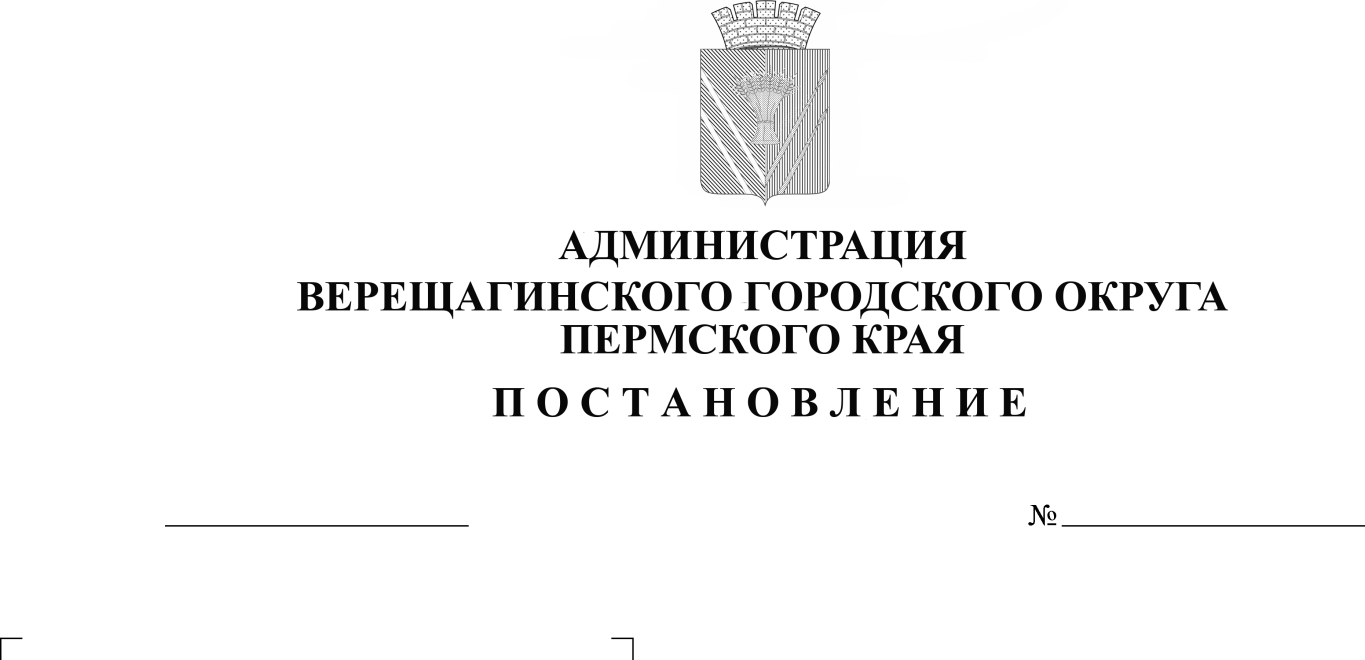  ранее учтенного земельного участка с кадастровым номером 59:16:0910104:62В соответствии со статьей 69.1 Федерального закона от 13 июля 2015 года № 218-ФЗ «О государственной регистрации недвижимости»,администрация Верещагинского городского округа ПОСТАНОВЛЯЕТ:1. В отношении земельного участка с кадастровым номером 59:16:0910104:62, расположенным по адресу: Пермский край, р-н Верещагинский, с. Вознесенское, ул. Заречная, в качестве его правообладателя, владеющего данным земельным участком на праве собственности выявлен Касьянов Сергей Алексеевич.2. Право собственности Касьянова Сергея Алексеевича на указанный в пункте 1 настоящего постановления земельный участок подтверждается Свидетельством  на право собственности на землю, бессрочного (постоянного) пользования землей от 05 октября 1992 г., выдано Администрацией Вознесенского сельсовета Верещагинского района.Глава городского округа –глава администрации Верещагинского                                               городского округа Пермского края                                                 С.В. КондратьевИНФОРМАЦИОННОЕ СООБЩЕНИЕ В соответствии со статьей 69.1 Федерального закона от 13.07.2015 г. № 218-ФЗ "О государственной регистрации недвижимости" Касьянов Сергей Алексеевич, либо иное заинтересованное лицо вправе представить в письменной форме или в форме электронного документа (электронного образа документа) возражения относительно сведений о правообладателях ранее учтенного объекта недвижимости, указанных в ПРОЕКТЕ Постановления, с приложением обосновывающих такие возражения документов (электронных образов таких документов) (при их наличии), свидетельствующих о том, что такое лицо не является правообладателем указанного объекта недвижимости, в течение тридцати дней со дня получения указанным лицом проекта решения.При отсутствии возражения относительно сведений о правообладателе ранее учтенного объекта недвижимости, указанных в ПРОЕКТЕ Постановления, по истечении сорока пяти дней со дня получения Касьяновым Сергеем Алексеевичем указанного Проекта, администрацией Верещагинского городского округа будет принято решение о выявлении Касьянова Сергея Алексеевича правообладателями ранее учтенного объекта недвижимости с кадастровым номером 59:16:0910104:62.